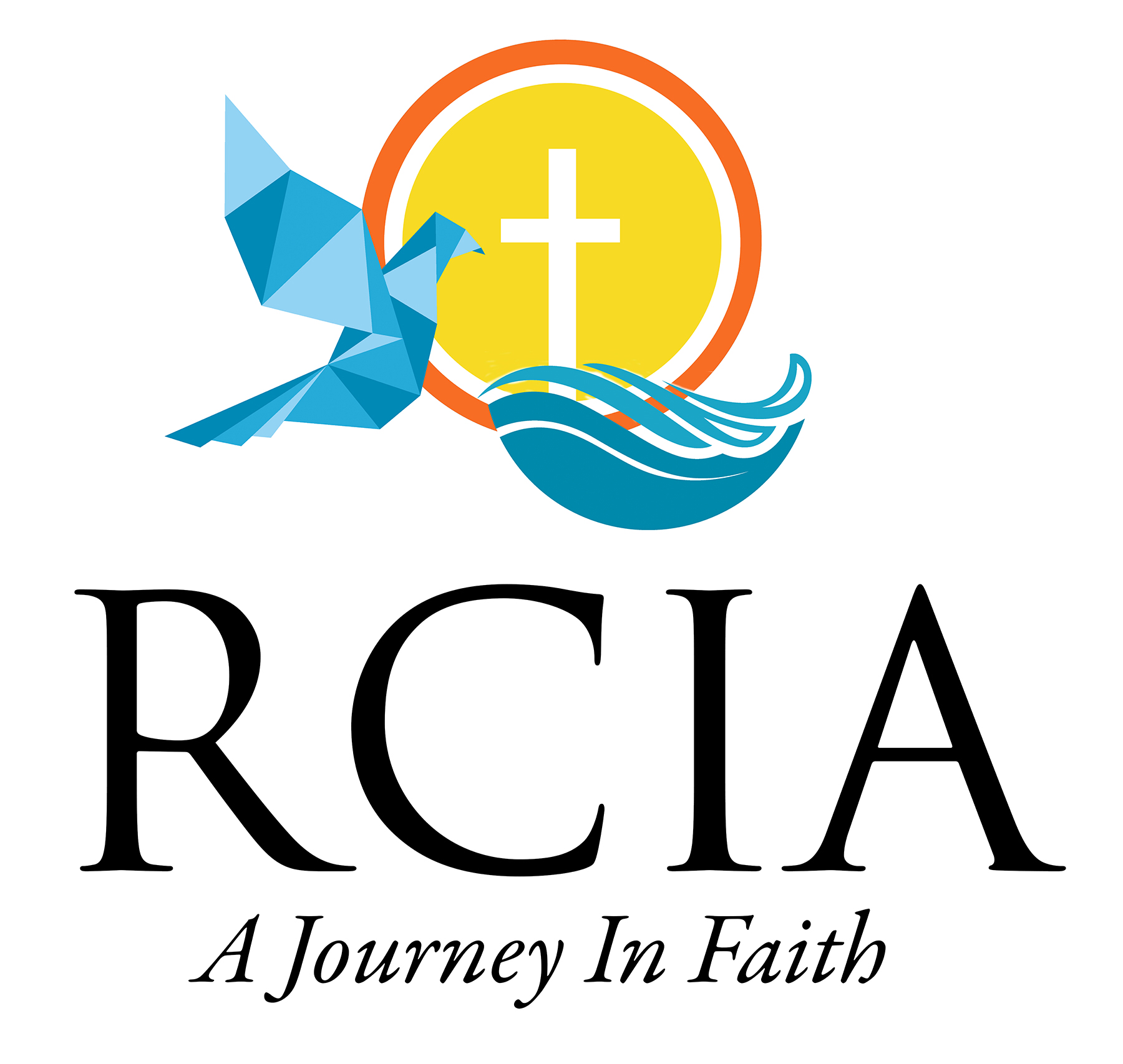 Adults entering this program must be at least 18 years old and in need of Baptism, Confirmation and Eucharist or have been baptized but are seeking Confirmation and Eucharist.  Classes will begin August 7, 2022, 9:00am-11:00am in Laboure Center and will conclude on Pentecost Sunday, May 28th, 2023.  You will be receiving your Sacraments at the Easter Vigil on April 8th, 2023.Please provide a copy of your Birth or Baptismal Certificate with this application.Fees : $100.00 (non-refundable)I am seeking:   Baptism:_______  Communion: _______  Confirmation: _______  Conversion: _______   Information only:_________Name: ______________________________________________________________________________________________________  (Please print)Address: ____________________________________________________________________________________________________City: __________________________________________________          Zip code: _________________________________________Home Phone: ___________________________________          Cell Phone: _______________________________________________     Best Time to Call:  _______________________            E-mail address: ___________________________________________________Father’s Name: ___________________________________Mother’s Maiden Name: _______________________________________                             Please print 					                        Please printCheck, if you have been Baptized:_____ Where:_______________________________________City/Country:__________________Martial Status:  ______ Single  _____ Married before Catholic Priest or Deacon _____Civilly Married  _____Widowed. _____DivorcedHome Parish: ________________________________________________     City: __________________________________________ Parish Envelope Number: ____________ (For OLMM Parishioners Only)———————————————————————————————————————————————————————————-For Office use only:                                 Please review the below information for correctness.  I understand this information will              			                     be on my official certificate as listed. If you approve, please sign below.Rec. Payment: ________ /_____________________________________Bapt/Birth Certi:_______ 	                      NAME:______________________________________________________________________Godparent Form:______	          Page #: ______________ 		     GODPARENT/SPONSOR:________________________________________________________Book #:______________            	                        	                                                     GODPARENT:_________________________________________________________________Robe size: _____Ft_____In.                    SIGNATURE:______________________________CERTIFICATE RECV’D:  (Initial)____________Revised:  07/2022	